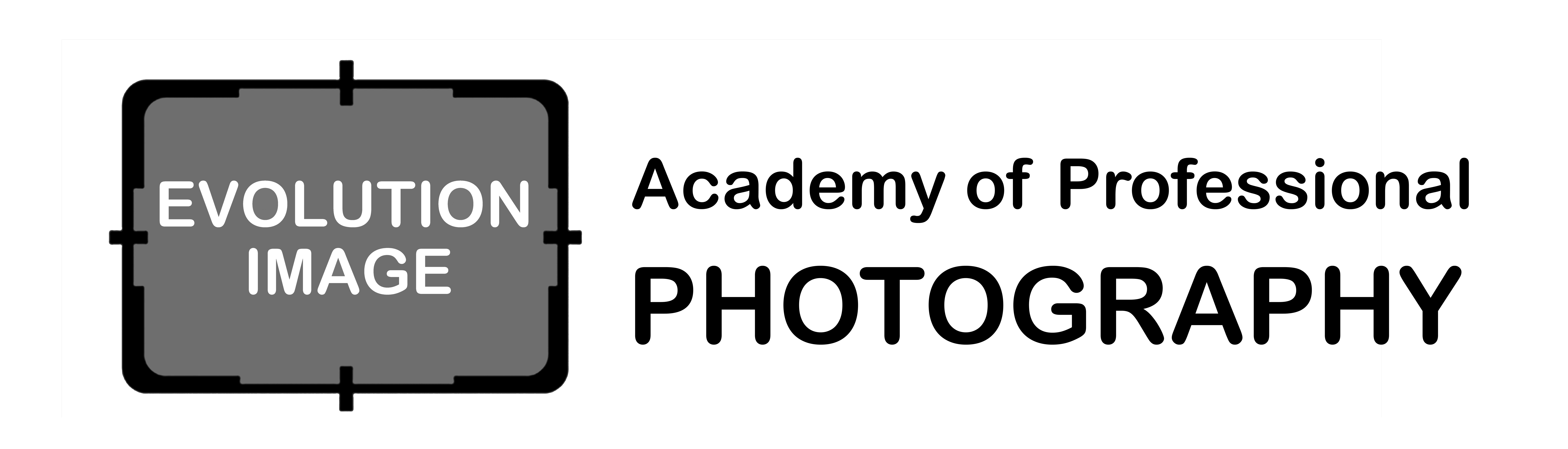                                                 www.evolutionimageworks.comADMISSION FORMI would like to apply for: 1 Month Course ______________ Starting on : ____________________6 Month Course_______________Starting on : ____________________1 year Diploma________________Starting on : ____________________PERSONAL DETAILSName :_____________________________________________________________Date of Birth : ___________________________ Age : __________ Sex:_________Permanent Address:__________________________________________________           ____________________________________________________________________Address in Dehradun:_________________________________________________           ___________________________________________________________________Telephone No :______________________________________________________Father’s/Mother’s/Guardian’s Name:____________________________________Father’s/Mother’s/ Guardian’s Telephone No:_____________________________Father’s/Mother’s/ Guardian’s Occupation:_______________________________Email :______________________________________________________________ Nationality : _________________________________________________________Please list areas of interest in Photography :_________________________________________________________________________________________________How and Where did you hear about us?__________________________________Educational Qualification:_____________________________________________Documents include: -  Copy of a residence proof                                               -  Copy of education certificateTERMS AND CONDITIONS FOR STUDYING AT EVOLUTION IMAGE ACADEMY THE MANAGEMENT WILL ORGANISE FIELD TRIPS FOR OUTDOOR. THESE FIELD TRIPS ARE COMPULSORY. THE FIELD TRIP WILL BE CHARGED EXTRA AND IS NOT COVERED IN THE  COURSE  FEES.STUDENTS SHOULD BE PUNCTUAL, REGULAR AND MUST COMPLETE THE ASSIGNMENTS IN GIVEN TIME.EVOLUTION IMAGE ACADEMY  HAS FULL AUTHORITY AND RIGHT TO DISSMISS ANY OF THE STUDENT IF HE/SHE IS MISBEHAVING WITH THE FACULTIES OR IN THE ACADEMY.IF ANY DAMAGE OR LOSS OCCURS TO THE ACADEMY, EQUIPMENTS (LIGHTS, SOFTBOXES LENSES...ETC)....ETC . STUDENTS WILL BE FINED,- WHICH WILL BE DEDUCTED FROM THEIR SECURITY DEPOSIT.THE ARRANGEMENT FOR THE SHOOTS LIKE: ARRANGE OF MODELS, PROPS, OUTFITS...ETC. ALL THESE ARRANGEMENTS MUST BE DONE BY STUDENTS, EVOLUTION IMAGE  WILL GUIDE THE STUDENTS FOR THE SAME.USE OF MOBILES, ENTERTAINMENT GADGETS ARE PROHIBITED IN THE ACADEMY, THE STUDENT WILL BE FINED,- WHICH WILL BE DEDUCTED FROM THEIR SECURITY DEPOSIT.FEES WILL BE TAKEN IN ADVANCE AND FEES WILL NOT BE REFUNDABLE UNDER ANY CIRCUMTANCES.ADMISSION FEES WILL COST RS 4,500 EXTRA AND WILL BE CONSIDER AS A SECURITY DEPOSIT AND  RS. 4,500 WILL REFUNDABLE AT THE TIME OF CERTIFICATE PROVIDED.MANDATORY 85% ATTENDENCE OF A STUDENT.  CLASSES WILL BE  3  DAYS A WEEK (MONDAY, WEDNESDAY, FRIDAY) AND 3 DAYS PRACTICAL (TUESDAY,THURSDAY,SATURDAY) OR COULD BE 4, 5 OR 6 DAYS A WEEK,  IT DEPENDS ON THE SHOOT OR ASSIGNMENT.THERE CAN BE CHANGE IN CLASS TIMING WITHOUT PRIOR NOTICE (WEATHER CONDITION, OUTDOOR SHOOT) ...ETCEVOLUTION IMAGE WILL HAVE FULL AUTHORITY AND RIGHT TO USE ANY OF THE STUDENTS IMAGE FOR THE PROMOTIONAL PURPOSE.AT THE END OF THE COURSE THE ACADEMY WILL GIVE ASSIGNMENTS ON DIFFERENT SUBJECTS, RELATED WITH PEOPLE (PORTRAITS), PLACES (NATURE, LANDSCAPE), STILL LIFE (FINE ART, SHAPES, COLORS, TEXTURE, SHADOWS, REFLECTIONS), ARCHITECTURE IN WHICH STUDENTS THEMSELVES HAVE TO SHOOT THE GIVEN ASSIGNMENT WITHOUT ANY HELP OF FACULTY. AT LAST FOR EXHIBITION PRINTING AND FRAMING WILL COST EXTRA AND NOT COVEREDIN THE COURSE FEES.ACADEMY WILL NOT BE RESPOSIBLE FOR ANY LOSS OR DAMAGE OF STUDENTS LIFE OR HEALTH AND ALSO FOR STUDENT’S EQUIPMENTS IN ACADEMY OR AT OUTDOOR SHOOT BY ACCIDENTAL CAUSE.BY ANY ACCIDENTAL CAUSE IF A STUDENT DAMAGES OR BREAK ANY PROP FROM THE PROP COLLECTION HE/SHE HAS TO REPLACE IMMIDEATLY BY A NEW ONE OR ELSE SHOULD PAY THE COST OF THE DAMAGED PROP.ADDICTION FREE INSTITUTE, STUDENTS ARE STRICTLY AVOIDED TO ENTER THE INSTITUTE PREMISES WITH CONSUMING ANY ADDICTIVE MATERIAL LIKE ALCHOL, CIGRATTE,TOBACCO OR DRUGS. IF ANY STUDENT FOUND DOING SO WILL BE RUSTICATED FROM THE INSTITUTE WITHOUT REFUNDING OF HIS/HER FEES BACK.PLEASE NOTE: “EQUIPMENTS AND PROPS” WILL NOT BE ALLOWED TO TAKE OUTSIDE THE ACADEMY FOR PRACTICE AND PERSONAL SHOOT.I HAVE READ THE ABOVE TERMS AND CONDITIONS AND HEREBY AGREE TO ABIDE BY THEM FULLY AND COMPLETELY.I ALSO WILL APPLY MYSELF 100 % TO MY STUDIES AND CURRICULAM._____________________Applicant's SignatureDate : _______________                                                       www.evolutionimageworks.com                                                                                                  07895660773, 09412054231815/1 Indira nagar colony,                                                                                Seemadwar Road, Dehradun                                                                               -248001, Uttarakhand.